Уважаемые коллеги!Омский юридический колледж приглашает студентов профессиональных образовательных учреждений принять участие во II всероссийской научно-практической конференции студентов «Юридическая наука и практика в XXI веке», которая состоится 11 декабря 2020 г. Работа конференции будет организована по следующим секциям:«Административное право»;«Гражданское право и гражданский процесс»;«Конституционное право»;«Философия»;«Теория государства и права»;«Трудовое право и право социального обеспечения»;«Уголовное право и криминология»;«Уголовный процесс и криминалистика»;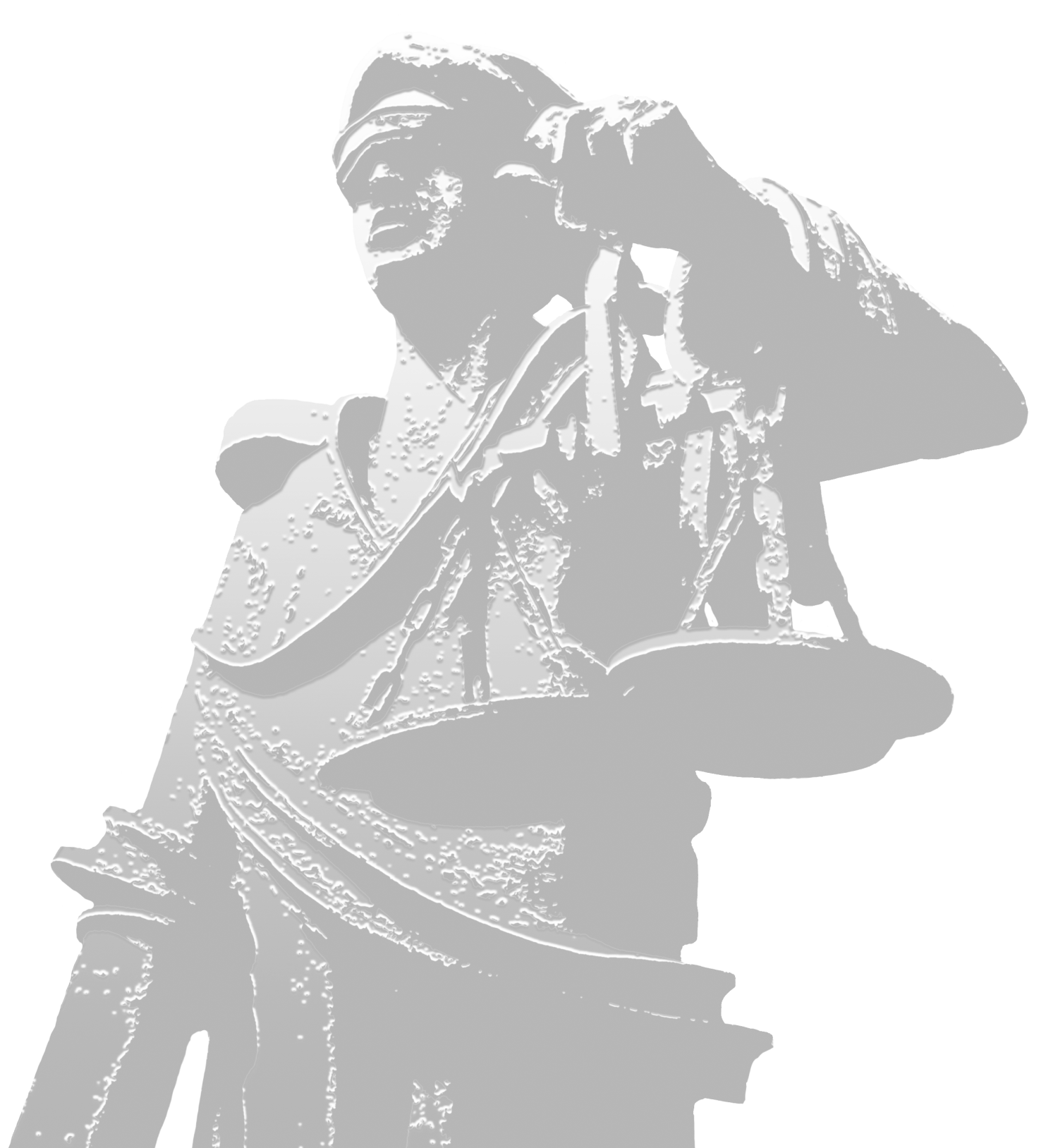 «Психология, юридическая психология, конфликтология»;«Информатика и информационные технологии в юридической деятельности».	Наименования секций и их количество могут корректироваться после получения заявок.Регистрация участников с 12 часов. Начало работы конференции 
в 13.00 часов.Программа конференции будет размещена на сайте Омского юридического колледжа 7 декабря 2020 г. в разделе «Наука». «Конференции». «Действующие».Доклады, получившие рекомендацию к публикации и оформленные 
в соответствии с требованиями, будут изданы в сборнике по итогам конференции (в форме электронного издания), с присвоением ISBN и ББК, а также последующим размещением на сайте https://www.elibrary.ru/, что предусматривает возможность их индексации в национальной библиографической базе данных научного цитирования (РИНЦ). НЕОБХОДИМЫЕ ДОКУМЕНТЫ И СРОКИ ИХ ПРЕДОСТАВЛЕНИЯДля участия в конференции до 30 ноября 2020 г. на адрес iusc95@mail.ru с пометкой «Студенческая конференция» необходимо предоставить: заполнить и отправить заявку (заполняется полностью на каждого автора отдельно) и текст статьи на адрес iusc95@mail.ru с пометкой «Студенческая конференция».КОНТАКТЫАдрес: 644010, г. Омск, ул. Пушкина, д. 63, каб. 106. Контактный телефон: 89620518826 – преподаватель Лепихова Екатерина Александровна; 89087948813 – преподаватель Рожкова Ольга Игоревна. E-mail: iusc95@mail.ru ФОРМА ЗАЯВКИ И ТРЕБОВАНИЯ К ЕЕ ОФОРМЛЕНИЮЗаявка на участие во II всероссийской научно-практической конференции студентов «Юридическая наука и практика в XXI веке»Заявка оформляется отдельным файлом. Название файла – Ф.И.О. автора и слово «Заявка», например: Иванов И. И. Заявка.ТРЕБОВАНИЯ К ОФОРМЛЕНИЮ СТАТЕЙ(Материалы, не соответствующие указанным требованиям, 
опубликованы не будут)Объем статьи – 3–5 страниц.Шрифт – Times New Roman, размер – 14, интервал – полуторный.Поля: верхнее – 2, нижнее – 2, правое – 2, левое – 3 см.По центру с полужирным выделением печатается название статьи, далее через 1 строку – инициалы и фамилия автора, курс, наименование вуза, далее через 1 строку – инициалы и фамилия, должность, место работы, ученая степень и ученое звание научного руководителя.Использованные источники оформляются в виде постраничных сносок 
по ГОСТ Р 7.0.5-2008.Библиографический список в конце статьи не приводится.Статья оформляется отдельным файлом. Название файла – Ф.И.О. автора и слово «Статья», например: Иванов И. И. Статья.ОБРАЗЕЦ ОФОРМЛЕНИЯ СТАТЬИУклонение от уплаты налоговИ. И. Иванов – студент 1 курса Омского юридического колледжаНаучный руководитель – П. П. Петров, преподаватель Омского юридического колледжаТекст. Текст. Текст 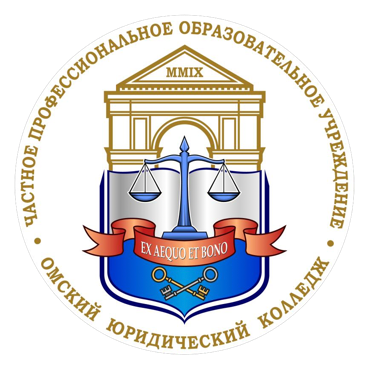 11 ДЕКАБРЯ 2020 г.ОМСКИЙ ЮРИДИЧЕСКИЙ КОЛЛЕДЖII ВСЕРОССИЙСКАЯ НАУЧНО ПРАКТИЧЕСКАЯ КОНФЕРЕНЦИЯ  СТУДЕНТОВФамилия, имя, отчество автора Название секцииНазвание статьиМесто учебы (полностью и сокращенное наименование)Специальность / курсФамилия, имя, отчество, должность, ученая степень и ученое звание научного руководителя Почтовый адрес (с индексом) Контактный телефон E-mailФорма участияОчная (с применением дистанционных технологий)/заочная